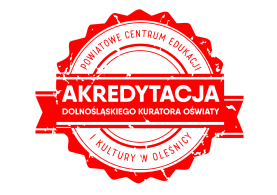 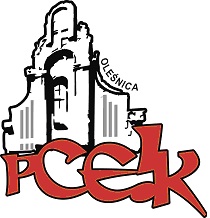 ZAPRASZAMY NA WARSZTATYKierunek polityki oświatowej:  Wzmacnianie wychowawczej roli szkoły.KOD:  W119Adresaci:  nauczyciele wszystkich etapów edukacyjnychCele:  Doskonalenie kompetencji nauczycieli w zakresie budowania relacji i zarządzania zespołem klasowymPROGRAM SZKOLENIA:Relacje – oczekiwania i obawy stron, a poczucie satysfakcji i gotowość do współpracy  Koncentracja na tym co sprawne i dobrze działa, a nie na tym, co nie działa – czyli o mocnych i słabych stronach podmiotów relacji: Jednostka jako wartość – wyzwalanie potencjału,  jednostkowe kompetencje; Docenianie starania i wysiłku, czyli nie tylko o celu, ale też o drodze; Szacunek dla błędu – okazywanie zrozumienia i wsparcia  Zauważanie rozkwitu, czyli jak być świadkiem rozwoju – o roli informacji zwrotnej Przestrzeń w relacjach  dla rozwoju – moja i twoja: Także o uważnym słuchaniu; Neurony lustrzane, czyli o niezaprzeczaniu i  niepodważaniu doświadczeń   Bycie inspiracją. Własne opinie, odczucia oraz  informacja zwrotna i prawo wyboru oraz podejmowania własnych decyzji   Korzystanie z własnego wewnętrznego potencjału  Progres w edukacji – nowa rola nauczyciela. Stare/ nowe nawyki – kompetencje współczesnego nauczyciela: Kompetencje komunikacyjne (społeczne)  nauczyciela – fundament pracy; System wartości, postawy i nastawienia nauczyciela, a jego tendencje w zachowaniu, priorytety i wzmacnianie zachowań w relacji z uczniem  Nauczyciel jako wsparcie w procesie rozwoju i wychowania ucznia – decentracja, empatia, czyli o wychodzeniu z własnych butówTermin szkolenia –   12 kwietnia  2018 r.  godz. 16.00Czas trwania – 4 godziny dydaktyczneOsoba prowadząca  - Iwona Haba – Wrocławianka od urodzenia. Psycholog, doświadczony trener i asesor. Absolwentka Uniwersytetu Wrocławskiego. Współpracownik Uniwersytetu Wrocławskiego, Wyższej Szkoły Zarządzania i Bankowości. Ukończyła Podyplomowe Studium Socjoterapii oraz Szkołę Trenerów “Sieć” przy PTP. Dziedziny zainteresowania: psychologia zarządzania, zachowania organizacyjne, komunikacja społeczna, negocjacje i psychologia konfliktów interpersonalnych, twórcze rozwiązywanie problemów, standardy obsługi klienta, asertywność, radzenie sobie ze stresem, podnoszenie potencjału kierowniczego i pracowniczego, rozwijanie talentów, motywacja, prowadzenie treningów grupowych i in. Od lat związana z edukacją – wykładowca,  psycholog czołowych wrocławskich liceów.Kierownik merytoryczny: Ryszarda Wiśniewska – Paluch – konsultant PCEiK ds. psychoedukacji i profilaktyki oraz wspierania uzdolnień.				verteOsoby zainteresowane udziałem w formie doskonalenia prosimy o przesyłanie zgłoszeń do 09.04.2018 r. Zgłoszenie na szkolenie następuje poprzez wypełnienie formularza (załączonego do zaproszenia) i przesłanie go pocztą mailową do PCEiK. Ponadto przyjmujemy telefoniczne zgłoszenia na szkolenia. W przypadku korzystania z kontaktu telefonicznego konieczne jest wypełnienie formularza zgłoszenia w dniu rozpoczęcia szkolenia. Uwaga! Ilość miejsc ograniczona. Decyduje kolejność zapisów.Odpłatność:● nauczyciele z placówek oświatowych prowadzonych przez Miasta i Gminy, które podpisały z PCEiK porozumienie dotyczące doskonalenia zawodowego nauczycieli na 2018 rok oraz z placówek prowadzonych przez Starostwo Powiatowe w Oleśnicy –  40 zł● nauczyciele z placówek oświatowych prowadzonych przez Miasta i Gminy, które nie podpisały z PCEiK porozumienia dotyczącego doskonalenia zawodowego nauczycieli na 2018 rok  – 180 zł*  w przypadku form liczących nie więcej niż 4 godziny dydaktyczne i realizowanych przez konsultanta/doradcę  metodycznego zatrudnionego w PCEiK.Wpłaty na konto bankowe Numer konta: 26 9584 0008 2001 0011 4736 0005Rezygnacja z udziału w formie doskonalenia musi nastąpić w formie pisemnej (np. e-mail), najpóźniej na 3 dni robocze przed rozpoczęciem szkolenia. Rezygnacja w terminie późniejszym wiąże się z koniecznością pokrycia kosztów organizacyjnych w wysokości 50%. Nieobecność na szkoleniu lub konferencji nie zwalnia z dokonania opłaty.